基本信息基本信息 更新时间：2024-05-14 13:34  更新时间：2024-05-14 13:34  更新时间：2024-05-14 13:34  更新时间：2024-05-14 13:34 姓    名姓    名李大勇李大勇年    龄50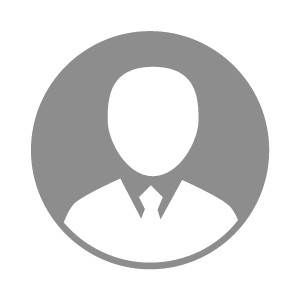 电    话电    话下载后可见下载后可见毕业院校山东畜牧兽医学院邮    箱邮    箱下载后可见下载后可见学    历中专住    址住    址期望月薪20000以上求职意向求职意向销售总监,疫苗销售经理,大客户经理销售总监,疫苗销售经理,大客户经理销售总监,疫苗销售经理,大客户经理销售总监,疫苗销售经理,大客户经理期望地区期望地区山东省/烟台市山东省/烟台市山东省/烟台市山东省/烟台市教育经历教育经历就读学校：山东畜牧学校 就读学校：山东畜牧学校 就读学校：山东畜牧学校 就读学校：山东畜牧学校 就读学校：山东畜牧学校 就读学校：山东畜牧学校 就读学校：山东畜牧学校 工作经历工作经历工作单位：山东百德生物科技有限公司 工作单位：山东百德生物科技有限公司 工作单位：山东百德生物科技有限公司 工作单位：山东百德生物科技有限公司 工作单位：山东百德生物科技有限公司 工作单位：山东百德生物科技有限公司 工作单位：山东百德生物科技有限公司 自我评价自我评价从事畜牧专业，10几年，主要是做禽药猪药和猪苗的销售从事畜牧专业，10几年，主要是做禽药猪药和猪苗的销售从事畜牧专业，10几年，主要是做禽药猪药和猪苗的销售从事畜牧专业，10几年，主要是做禽药猪药和猪苗的销售从事畜牧专业，10几年，主要是做禽药猪药和猪苗的销售从事畜牧专业，10几年，主要是做禽药猪药和猪苗的销售从事畜牧专业，10几年，主要是做禽药猪药和猪苗的销售其他特长其他特长从事畜牧专业，10几年，主要是做禽药猪药和猪苗的销售从事畜牧专业，10几年，主要是做禽药猪药和猪苗的销售从事畜牧专业，10几年，主要是做禽药猪药和猪苗的销售从事畜牧专业，10几年，主要是做禽药猪药和猪苗的销售从事畜牧专业，10几年，主要是做禽药猪药和猪苗的销售从事畜牧专业，10几年，主要是做禽药猪药和猪苗的销售从事畜牧专业，10几年，主要是做禽药猪药和猪苗的销售